OBEC   OŠČADNICA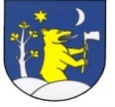    Obecný úrad v Oščadnici, Nám. M. Bernáta č. 745, 023 01  Oščadnicač. j.: 2537/2013							                V Oščadnici dňa 29.11.2013ZÁMER PRENÁJMU MAJETKU OBCE podľa § 9a ods. 9 písm. c) zákona č. 138/1991 Zb. o majetku obcí v z. n. p. z dôvodu hodného osobitného zreteľaObec Oščadnica týmto zverejňuje zámer prenájmu majetku obce – pozemok parcela č. KN-C 1693/2, druh pozemku ostatné plochy vo výmere 419 m², ktorý sa nachádza v k. ú. Oščadnica – podľa § 9a ods. 9 písm. c) zákona č. 138/1991 Zb. o majetku obcí v z. n. p. z dôvodu hodného osobitného zreteľa, ktorým je prenájom uvedenej nehnuteľnosti Vodárenskému združeniu Stredných Kysúc, so sídlom     Ul. 1. mája č. 1255, 023 02  Krásno nad Kysucou za účelom vybudovania čerpacej stanice v rámci projektu „Odkanalizovanie a čistenie odpadových vôd regiónu Stredné Kysuce“. Doba prenájmu:       na dobu určitú, t. j. 30 rokov. Nájomné bude určené vo výške 345,97 € / 1 rok; jednorázovo splatné   za obdobie prvých 10 rokov v lehote 30 dní od účinnosti nájomnej zmluvy.                                                             Ing. Marián Plevko                                                                                                                    starosta obceVyvesené na úradnej tabuli Obce Oščadnica 	dňa 29.11.2013 	................................Zvesené z úradnej tabule Obce Oščadnica 	dňa .................. 	................................